Meet your [INSERT STUDY NAME] Study Team!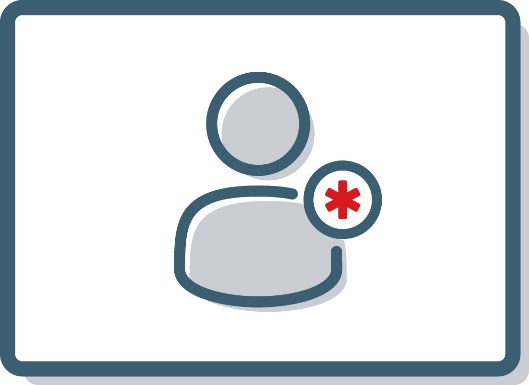 I am the research coordinator for the [insert study name] study. I have worked on clinical research studies in Parkinson’s disease for [insert X years]. During my free time, I like to [include a hobby or fun fact].I am excited about this study because [insert study’s potential breakthrough or desire to find a treatment for Parkinson’s]. [Note: Site coordinator(s) should describe their background in about three brief sentences written in the first-person.][Insert Site Coordinator Name][Note: Right click and select “Change Picture”to replace with a photo.]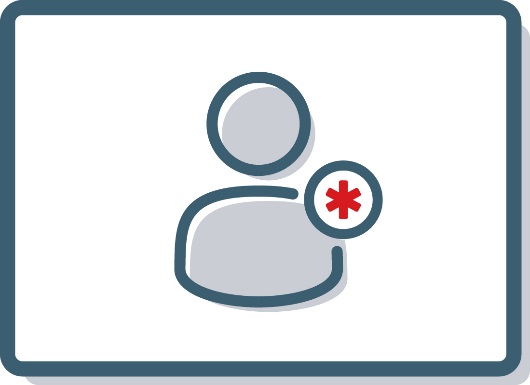 I am the study doctor at [insert site name] for the [insert study name] study. I have worked in Parkinson’s disease research for [insert X years]. I enjoy [include a hobby or fun fact].I joined this study because [insert study’s potential breakthrough or desire to find a treatment for Parkinson’s].[Note: Site investigator should describe their background in about three brief sentences written in the first-person.] [Insert Site Investigator Name][Note: Right click and select “Change Picture”to replace with a photo.]I am the lead researcher, or principal investigator, for the [insert study name] study at [insert institution name]. I have worked in Parkinson’s disease research for [X years]. For fun, I like to [include a hobby or fun fact].I believe this study is important because [insert study’s potential breakthrough].[Note: If a multi-center study, the principal investigator should describe their background in about three sentences in the first-person.][Insert Principal Investigator Name][Note: Right click and select “Change Picture”to replace with a photo.]